武昌理工学院2022届毕业生“离校不离心 服务不断线”网络视频双选会邀请函尊敬的用人单位：感谢各用人单位一直以来对我校毕业生就业工作的关心和支持！根据现阶段教育部、学校关于就业工作的要求，促进我校毕业生实现更充分和更高质量的就业。我校联合猎聘|校聘云平台举办“武昌理工学院2022届毕业生“离校不离心 服务不断线”网络视频双选会”。诚挚邀请用人单位和毕业生报名，现将相关事宜通知如下：一、线上双选会安排企业报名：7月4日-8月30日举办时间：7月15日-8月30日主办单位:武昌理工学院平台支持：猎聘|校聘云平台二、参会对象
      1.有毕业生需求的企事业单位2.武昌理工学院2022届毕业生三、招聘相关事宜1.线上（PC端）申请参会单位请登录校聘云企业端(https://company.xiaopinyun.com )，点击“企业登录”，进行线上注册报名。未注册的企业，请根据平台要求进行注册，注册成功后,平台会在1-3个工作日进行审核，审核的结果会以校聘云服务平台微信公众号通知企业。审核通过后，进入系统点击【网络招聘】-【视频双选】，搜索【武昌理工学院】，点击【申请入驻】。按平台要求填写招聘信息，待审核通过后，即可参与本次招聘活动。2.安排视频面试方式一：点击【简历管理】—【新简历】—【移动到面试】安排面试；方式二：进入审核通过的招聘会会场—【求职大厅】—查看求职名单 安排面试时间。3.进行视频面试方式一：点击【面试日程】—【视频面试】—【进入面试间】面试； 方式二：进入审核通过的招聘会会场—【求职大厅】—【面试大厅】 进入面试间面试。注意：面试完成后，面试通过的学生需在【简历管理】—【面试】里将学生名单移动到录用。四、学生参会方式1.简历投递：（1）微信扫码或微信搜索“校聘云”小程序，完成登录注册。   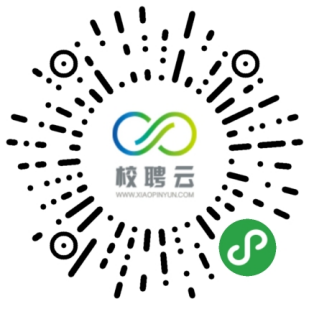 （2）点击【视频双选会】—选择学校发布的【在线双选】（3）点击【领票】—选择企业【申请面试】（可筛选城市和行业）—点击【完善简历】并保存—返回小程序投递简历。2.如何进行面试：（1）点击【视频双选会】—【面试行程】—【已安排】中查看面试时间等相关方式，企业安排面试时间后也会发送短信给学生查看面试详情。（2）点击【消息】—【面试】查看面试安排五、注意事项1、本次招聘活动全程采用网络线上招聘，用人单位可通过校聘云企业端后台在线接收学生报名简历。2、用人单位接收学生简历后，要求面试，可采用网络线上视频面试，如用人单位需要录制视频面试过程，除做单位录用途径外，不得另做他用。3、招聘活动期间，请各用人单位及时在校聘云企业端后台对学生投递的简历进行反馈，以免错失录用到我校优秀毕业生，面试后是否录用请在校聘云企业端后台中做跟进记录。4、为更好地提供有针对性的平台服务，提高审核通过率，用人单位申请本次双选会请完整填写申请信息。5、本次双选会不收取任何费用。六、联系方式各用人单位在平台使用过程中如有不明事宜，可致电咨询：武昌理工学院就业指导中心：027-81652923（曾老师）猎聘·校聘网：13476115904（黄老师）